What are the features of the four seasons?What are the four seasons?What months do they fall in?How can we use the trees to help us to understand when the seasons are changing?Does our clothing and what we eat change with the seasons?Do we see different animals and insects around as the seasons change? Task: Create a fun fact file all about the four seasons! You can decide how you want it to look. You could:Create a mini bookDo it all on one page with a giant tree in the middle and facts around the sidesMake a lapbook using an old paper folderCreate a PowerPoint presentationMake you own weather report and record itCreate a script for a weather play with interesting facts included Create a seasons quiz for someone to answer Anything else that fits!Here are some links to help you:https://easyscienceforkids.com/all-about-seasons/https://www.theschoolrun.com/what-are-seasonshttps://www.youtube.com/watch?v=D6yQ8-M8rmUhttps://www.lingokids.com/english-for-kids/seasons-of-the-yearhttp://www.primaryhomeworkhelp.co.uk/time/seasons.htmWhat is a lapbook? https://www.confessionsofahomeschooler.com/blog/2019/04/what-is-a-lapbook.html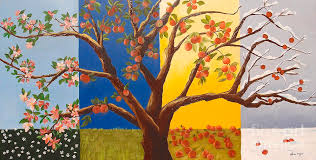 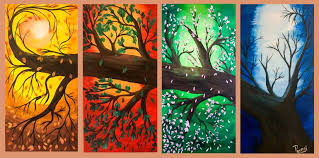 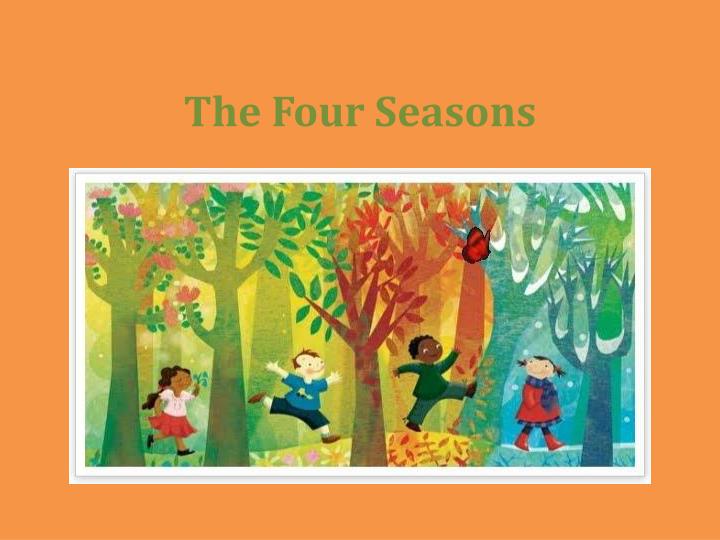 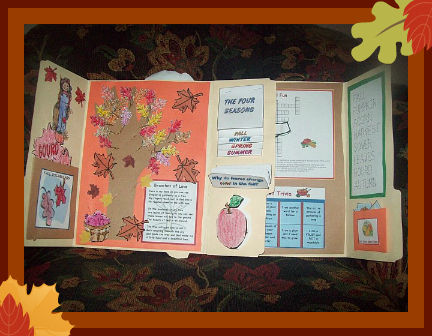 